附件19：机票行程单示例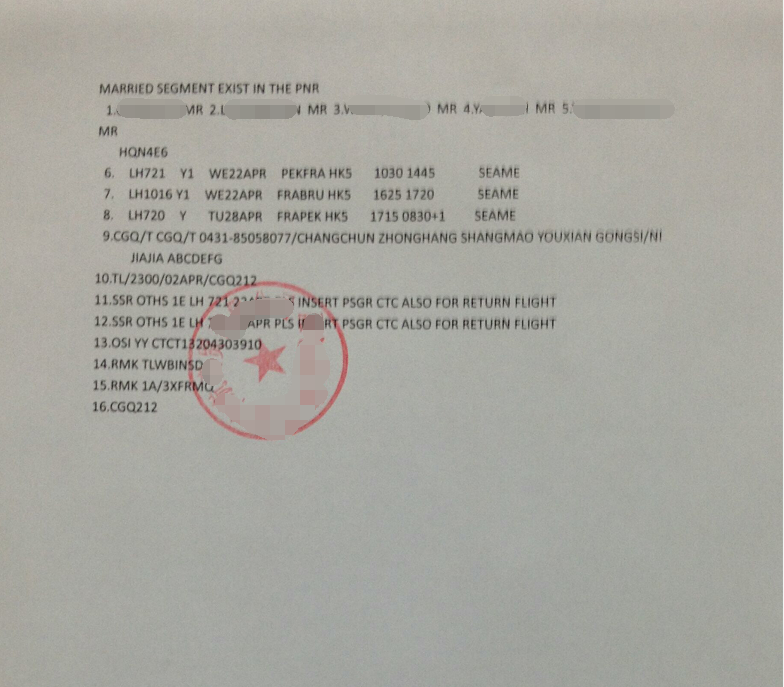 